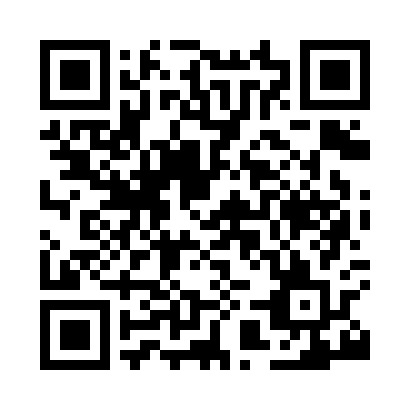 Prayer times for Irvine, North Ayrshire, UKMon 1 Jul 2024 - Wed 31 Jul 2024High Latitude Method: Angle Based RulePrayer Calculation Method: Islamic Society of North AmericaAsar Calculation Method: HanafiPrayer times provided by https://www.salahtimes.comDateDayFajrSunriseDhuhrAsrMaghribIsha1Mon3:014:401:237:0910:0511:442Tue3:024:411:237:0910:0411:433Wed3:034:421:237:0810:0311:434Thu3:034:431:237:0810:0311:435Fri3:044:441:237:0810:0211:436Sat3:044:451:247:0810:0111:427Sun3:054:461:247:0710:0011:428Mon3:064:481:247:0710:0011:429Tue3:064:491:247:079:5911:4110Wed3:074:501:247:069:5811:4111Thu3:084:511:247:069:5711:4012Fri3:084:531:247:059:5511:4013Sat3:094:541:257:059:5411:3914Sun3:104:561:257:049:5311:3915Mon3:114:571:257:039:5211:3816Tue3:114:581:257:039:5011:3717Wed3:125:001:257:029:4911:3718Thu3:135:011:257:019:4811:3619Fri3:145:031:257:019:4611:3520Sat3:155:051:257:009:4511:3521Sun3:165:061:256:599:4311:3422Mon3:165:081:256:589:4211:3323Tue3:175:101:256:579:4011:3224Wed3:185:111:256:569:3811:3225Thu3:195:131:256:559:3711:3126Fri3:205:151:256:549:3511:3027Sat3:215:171:256:539:3311:2928Sun3:225:181:256:529:3111:2829Mon3:225:201:256:519:2911:2730Tue3:235:221:256:509:2711:2631Wed3:245:241:256:499:2511:25